We don’t Build Housing, We Build CommunitiesI am much honored to complete my first year in review for the Elizabeth Fry Housing society.  I have been immersed into the complex fabric of social housing.  The fabric of social housing starts with our vision that everyone deserves safe, affordable, housing.  This vision guides our work as we support women, individuals and families with safe housing.  We strive to create blended communities that embrace diversity in backgrounds, income, and family composition.  This provides the opportunity for a micro culture unique to each of our housing complexes, which promote and support thriving families. For virtually all our history, Elizabeth Fry has used the lens of gender, equity, and equality to improve the lives of those we serve. This year was again challenging as we entered year two of the global pandemic.  We pivoted to provide additional sanitizing and took that extra moment to connect with clients who often were anxious and concerned with the unknown direction of the pandemic.  Staff within the Housing Society provide the tools and skills to not only repair a building but also to empower the independence of women, individuals, and families.  This year has been a very productive and busy year.  Rainbow Housing project was very active with the replacement of balconies, sliding glass doors, and garage doors to mention a few items.  On the inside essential heating components were also updated.  Staff went out of their way to ensure that everyone was informed and supported throughout the construction.The most anticipated construction was occurring on 14th Avenue in Prince George.  My Sister’s Place continues to grow into its footprint which will provide 24 hour crisis housing – Amber House, second stage housing and long term housing through a women led tenancy lens.  This project has an anticipated completion date of summer 2022.  It has been a momentous year.  More than ever, I wish to thank our staff, donors, and funders for your generous and life changing support.  I would also like to thank the Board of Directions whose passion, dedication, and support has been instrumental throughout my first year.  Respectfully submitted,Shannon SmithFamily Housing Irwin Place is a 40-unit townhouse development located at 1444 Irwin Street.  With our grand opening in June of 1997, Irwin Place has provided homes for approximately 343 individuals and families.  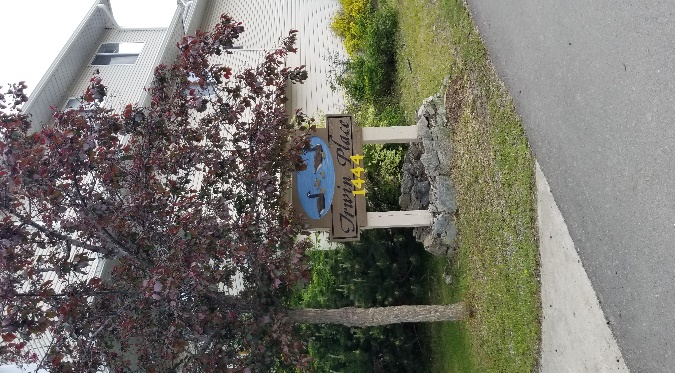 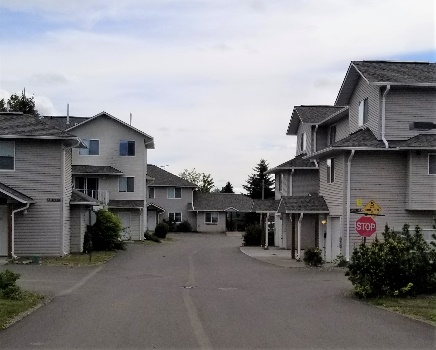 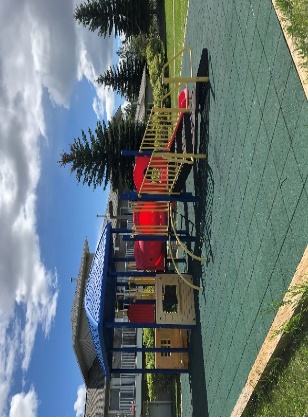 Rainbow Village is a 40-unit townhouse development located at 4066 Rainbow Drive.  With our grand opening in December of 2000, Rainbow Village has provided homes for approximately 222 individuals and families.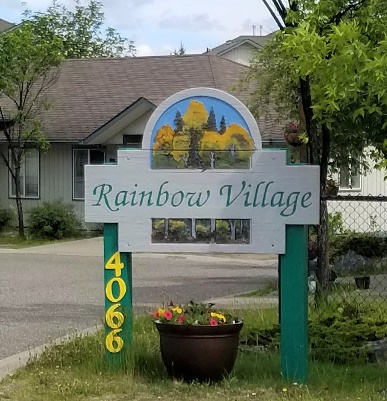 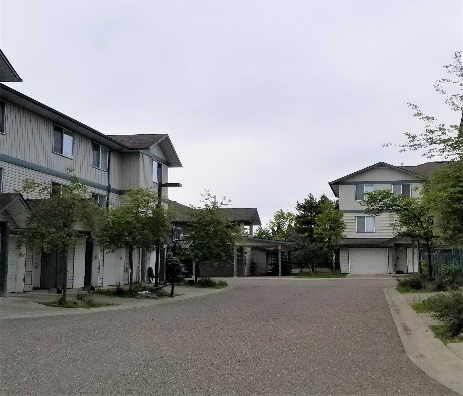 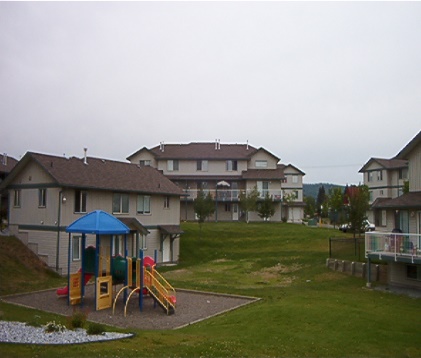 Nexus PlaceNexus Place is an 11-unit apartment building operating under the Homeless-At-Risk Program through BC Housing.  Our tenants at Nexus Place are women with children who are fleeing unsafe situations.  The location of Nexus Place is kept confidential for the safety and well-being of our tenants. Since 1996 Nexus has been home for approximately 269 families.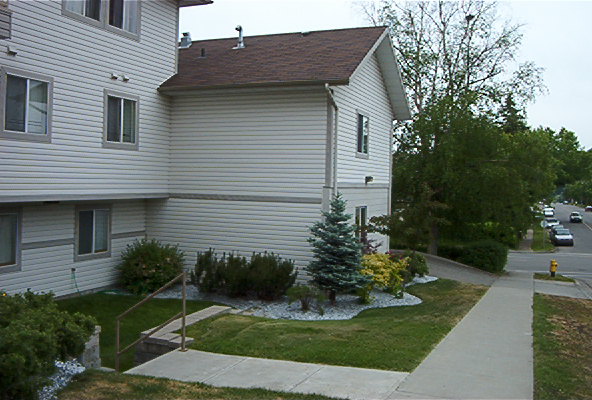 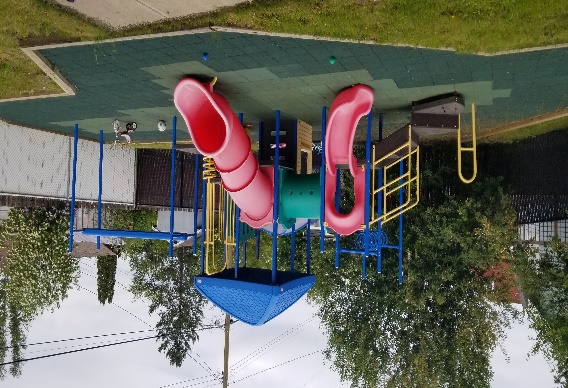 Seniors HousingElizabeth Fry Place is a 36 unit apartment building owned by BC Housing.   The Elizabeth Fry Housing Society has an operating agreement to provide homes for seniors (55 and older) and people living with disabilities.  Since the grand opening in April of 2012, Elizabeth Fry Place has been home to 86 individuals.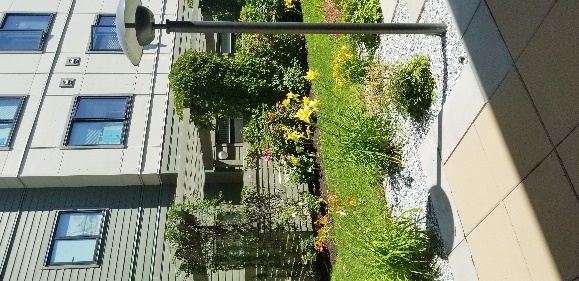 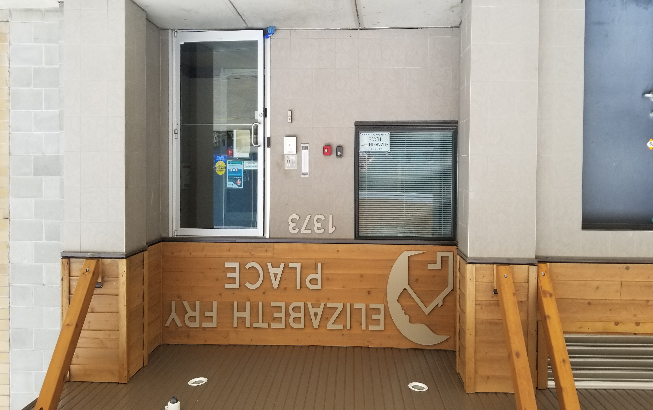 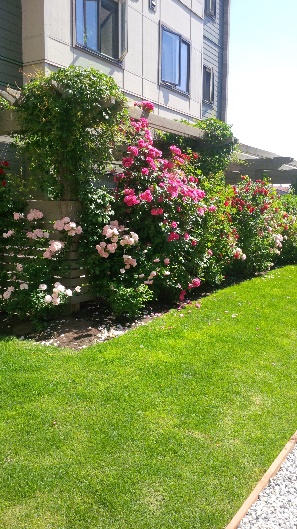 How our housing works:Rainbow Village & Irwin Place Programs:These development are comprised each of 16 low end market units whereby the rent is based on 85-90% of the tenants of these units are individuals and families that would pay more than 30% of their gross household income on their rent in the private market.  BC Housing provides the Society with a small subsidy for each of these units based on the economic cost to operate these units versus the rent charged.     The 24 remaining units are classified as “rent geared to income” or RGI units.  Rent for these units are determined by the gross household income.  These rents are called Tenant Rent Contributions (TRC) and BC Housing provides subsidies directly to the Society to top up the balance required to meet the economic cost of operating the units.Once family incomes become higher than the allowable limits (which are based on the size of the unit), the tenants are given notice as they are able to move into the private market to make room for another family in need of subsidy.All tenants are responsible for paying their own utilities.Nexus PlaceNexus Place units are all classified as RGI units and utilities are paid for by the Society.ProgrammingAll of our tenants must be able to live independently, as we do not provide supports like housekeeping, laundry and meals.    The exception to this is that at Nexus we provide a Tenant Support Worker.  This support worker works part time and provides on-site weekly individual meetings with tenants to ensure they are getting the information and referrals they required.  The TSW also provides group activities at Easter, Halloween, Christmas, Mother’s day as well as bbq’s and other networking activities.  Group activities have been a challenge due to COVID-19 these past years. TENANT SUPPORT WORKER STATSAnnual total days on site: 141Average monthly days on site: 11.8Annual total of tenants seen: 473Average monthly number of tenants seen: 39.4Annual total number of tenant contacts: 843Average monthly number of tenant contacts: 70.3Annual number of tenant emotional supports: 258Annual number of referrals: 299Average monthly number of referrals: 24.9Transfers from Nexus to BC Housing units: 2Average monthly number of tenant’s connected to food service providers to improve food insecurities: 4.3Recognized special dates and gift givingGroup activities: 6Easter-Easter treats were delivered to the tenants and their childrenHalloween-Pumpkin patch (pick a pumpkin) and candy bags for the Nexus childrenChristmas-Christmas crafting and movie nights (x2) and donation dinnerMother’s Day- Build your own flower pot (make and take)Circle of Security Parenting program ReferralsMaintenanceWe have a strong maintenance program that incorporates routine, preventative and corrective maintenance to keep our buildings in a good state of decoration and repair.   Throughout 2021, a total of 286 maintenance work orders were created.  Of those, 272 were completed in their entirety. A special thank you to our hard working maintenance team for meeting the needs of our tenants and keeping our buildings well maintained.Unit Turn-oversIrwin Place	15		Nexus			15Rainbow	11		Elizabeth Fry Place	10		Total:  51Special ProjectsRainbow Capital ImprovementsWe are grateful to have received funding from BC Housing to complete a capital improvement project at Rainbow Village.  The scope of the project included:  new roofs, gutters, balcony membranes, posts, balcony railings, patio doors, entry doors, hot water tanks, privacy glass for balconies, bathroom fans and garage doors.   The work was completed over the span of one year starting in spring of 2021 and ending in spring of 2022.   A special thank you to all of our tenants who were very patient as we worked through this large renovation project.New FurnacesWe were successful in obtaining a grant through the Energy Conservation Assistance Program and received all new furnaces at Rainbow Village and some were also installed at Irwin Place.  This is a program provided by BC Hydro and Fortis Gas.  The Staff ofPrince George & District Elizabeth Fry Housing SocietyShannon Smith, Executive DirectorKathi Heim, MA, Executive DirectorClaudette Plante, ManagerBernadette Goudreau, CPA, CMA, Finance ManagerLeona MacPherson, Housing Assistant**Brady McEvoy, Maintenance CoordinatorTodd Kellington, MaintenanceBridgit Rolf, JanitorDenise Johnson, Janitor (Covid-19)** no longer with SocietyBOARD OF DIRECTORS	Suzanne Jackson, President		Cathe Wishart, Director 	Penny Fahlman, Director    	Selen Alpay, Director	Counselling and Family SupportCanadian Mental Health AssociationCommunity Counselling CenterPrince George Native Friendship CentreCarrier Sekani Family ServicesElizabeth Fry Society Active Support against PovertyP.G. Parent Support ServicesFoundryMinistry of Children and FamiliesJohn Howard SocietyNorthern Interior Autism SocietyAutism BCPacific Autism Family NetworkAIM-HiUnited Way-Parent Support ServicesIntersectS.O.S. SocietyHospice Society-Rainbows ProgramAxis Family ResourcesEducation and EmploymentCollege of New CaledoniaUNBCCommunity Vocational Training CenterKOPAR Employment ServicesWork BCCommunity FuturesGov’t Aged out ProgramCounselling and Family SupportCanadian Mental Health AssociationCommunity Counselling CenterPrince George Native Friendship CentreCarrier Sekani Family ServicesElizabeth Fry Society Active Support against PovertyP.G. Parent Support ServicesFoundryMinistry of Children and FamiliesJohn Howard SocietyNorthern Interior Autism SocietyAutism BCPacific Autism Family NetworkAIM-HiUnited Way-Parent Support ServicesIntersectS.O.S. SocietyHospice Society-Rainbows ProgramAxis Family ResourcesHealth CareUniversity of Northern British ColumbiaPrince George Urgent and Primary Care CenterSalveo Medical Clinic	Blue Pine ClinicNorthern Health Diabetes ClinicCanadian Mental Health AssociationYu Be Yah Primary CareFood Programs and Emergency SuppliesSt. Vincent de PaulPrince George Native Friendship CenterSalvation ArmyHousingKetso Yoh HousingAboriginal HousingBC HousingAdvocating for Women and Children (AWAC)Phoenix Transition House Amber HouseLawParents Legal CentreBC Legal AidPrince George Native Friendship CenterFamily Law linesFamily Duty CounselMediationFamily MaintenanceIncomeIncome Assistance BCDisability Assistance BCEmployment InsuranceImmigration IMSSTransitUnited Way-Bus passesLeisure ServicesPrince George Aquatic CentrePrince George Public LibraryYMCAAddictions SupportAlanonAAPoverty ReductionActive Support against Poverty